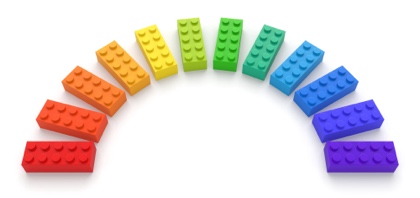 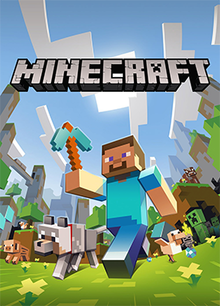 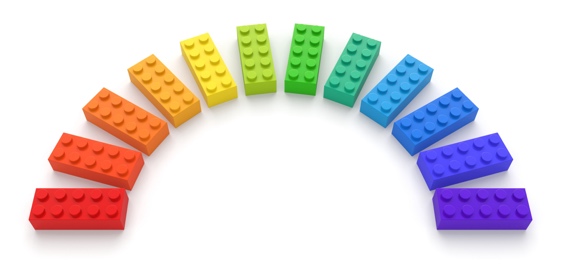 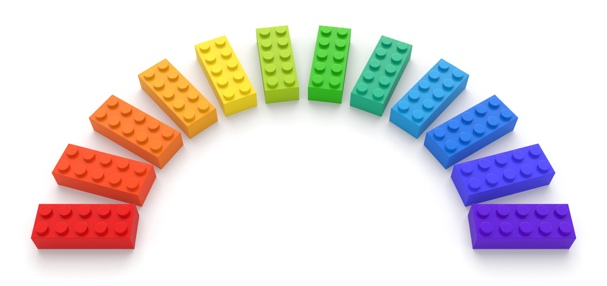 TaskTick list 